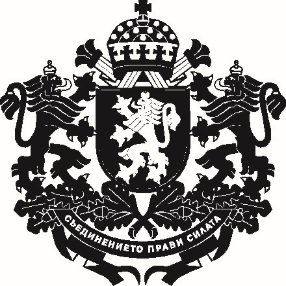 Република БългарияЗаместник-министър на земеделието и храните…………………………………………………………………… г.ДОКЛАДот Александър Йоцев – заместник-министър на земеделието и храните Относно: Проект на Наредба за изменение и допълнение на Наредба № 19 от 2015 г. за реда за контрол на изискванията на схемите за преходна национална помощ УВАЖАЕМИ ГОСПОДИН МИНИСТЪР,На основание чл. 47 от Закона за подпомагане на земеделските производители, внасям за одобрение Наредба за изменение и допълнение на Наредба № 19 от 2015 г. за реда за контрол на изискванията на схемите за преходна национална помощ.Причини, които налагат приемането на актаВ Европейския съюз (ЕС) през 2021 г. приключи реформата на Общата селскостопанска политика (ОСП), насочена към по-устойчиво селско стопанство, подпомагане на доходите на земеделските производители и жизнеспособността на тяхната дейност, намаляване на бюрокрацията и укрепване на европейските селски райони. В новата ОСП е заложено Съюзът да определи основните параметри на политиката въз основа на договорените цели и целеви показатели. Въз основа на това всяка държава членка изготвя „Стратегически план за ОСП“, с който се осигурява максимален принос към целите на ЕС, като се отчитат по-добре местните условия и нужди спрямо тези цели и показатели. Държавите членки имат по-голяма субсидиарност при изготвянето на рамката за съответствие и контрол, прилагана спрямо бенефициентите, включително проверките и санкциите. Съгласно чл. 9, параграф 3 от Регламент (ЕС) 2021/2115 на Европейския парламент и на Съвета от 2 декември 2021 година за установяване на правила за подпомагане за стратегическите планове, които трябва да бъдат изготвени от държавите членки по линия на общата селскостопанска политика (стратегически планове по ОСП) и финансирани от Европейския фонд за гарантиране на земеделието (ЕФГЗ) и от Европейския земеделски фонд за развитие на селските райони (ЕЗФРСР), и за отмяна на регламенти (ЕС) № 1305/2013 и (ЕС) № 1307/2013 (OВ L 435/187 от 6.12.2021 г.), наричан по–нататък „Регламент (ЕС) 2021/2115“, държавите членки трябва да определят правната рамка, уреждаща предоставянето на подпомагане от Съюза на земеделските стопани и другите бенефициери в съответствие със стратегическите планове по ОСП, одобрени от Комисията и с принципите и изискванията, установени в същия регламент и в Регламент (ЕС) 2021/2116. Това наложи издаването на нови нормативни актове за прилагане на одобрения от Европейската комисия Стратегически план за развитието на земеделието и селските райони на Република България за периода 2023-2027 г. В съответствие със законовата делегация, включена в Закона за изменение и допълнение на Закона за подпомагане на земеделските производители (обн., ДВ, бр. 102 от 2022 г.), беше издадена Наредба № 3 от 2023 г. за условията и реда за прилагане на интервенциите под формата на директни плащания, включени в Стратегическия план, за проверките, намаления на плащанията и реда за налагане на административни санкции (oбн., ДВ, бр. 23 от 2023 г.), наричана по–нататък „Наредба № 3 от 2023 г.“ С нея са уредени условията и редът за извършване на проверки за спазване на задълженията на бенефициентите, във връзка с условията за допустимост, което представлява съществена част от процеса на подпомагането на земеделските стопани.В съответствие с правото на Европейския съюз, по отношение на схемите за преходна национална помощ, които се финансират изцяло с национални средства, се прилагат национални правила за контрола и санкции. На основание чл.47 от Закона за подпомагане на земеделските производители, от министъра на земеделието и храните е издадена Наредба № 19 от 2015 г. за реда за контрол на изискванията на схемите за преходна национална помощ (обн., ДВ, бр. 80 от 2015 г.), наричана по–нататък „Наредба № 19 от 2015 г.“ С нея се регламентира редът за извършване на проверки и за извършване на констатации за спазване на изискванията на схемите за преходна национална помощ. Целта на наредбата е контрол на разходите на бюджетни средства по тези схеми. Предложените изменения и допълнения в Наредба № 19 от 2015 г. за реда за контрол на изискванията на схемите за преходна национална помощ се налагат поради следните основни причини:В Регламент (ЕС) 2021/2115 е предвидено, че за да се избегне внезапно и значително намаляване на подкрепата в определени сектори в държавите членки, предоставили преходна национална помощ в периода 2015 – 2022 г., те могат да продължат да предоставят преходна национална помощ на земеделски производители. В регламента се посочва, че по отношение на условията за предоставяне на преходна национална помощ, държавите членки могат да решат да променят референтния период до не по-късно от 2018 г. Република България се възползва от тази възможност, като в Стратегически план за развитието на земеделието и селските райони на Република България за периода 2023-2027 г. (Стратегическия план), във връзка с изпълнението на схемата за преходна национална помощ за тютюн, избира да прилага нов референтен период 2016 – 2018 г. В него е записано, че „Промяната на реда за контрол върху националните доплащания на площ, където изискванията референтния период налага и промяна на подхода – преминаване от метода на средната стойност на 3-те години към метода на предпочитана година сред 3-те.“. Република България избира да предостави възможност на всеки земеделски стопанин да посочи (еднократно при заявяването на схемата) предпочитана година от референтния период 2016 – 2018 г., за която ще бъдат взети предвид изкупените количества за определяне на подпомагането. По преходната национална помощ за говеда, необвързана с производството, референтната дата 28 февруари 2009 г. се променя на 31 декември 2018 г. В Стратегическия план се посочва, че преходната национална помощ има съществен социален ефект за Република България, защото осигурява подкрепа за уязвими сектори на малки и средни земеделски стопани, които имат реални потребности от допълване на дохода и ще насочи допълнително подпомагане към стопани, които не получават подпомагане по интервенциите за директни плащания, освен преходната национална помощ.Новата нормативна рамка за подпомагане на земеделието в ЕС, под формата на допълващи се интервенции, формулирани въз основа на целите и показателите, заложени в Регламент (ЕС) 2021/2115, налага и съответни изменения в Наредба № 19 от 2015 г. Те са свързани както с използваната терминология, така и със съдържанието на уредените в Наредба № 3 от 2023 г. интервенция за преходна национална помощ за тютюн, необвързана с производството, интервенция за преходна национална помощ за говеда, необвързана с производството и  интервенция за преходна национална помощ за овце-майки и/или кози-майки, обвързана с производството. В проекта на наредба са отразени новата реферeнтна дата по интервенцията за преходна национална помощ за говеда, необвързана с производството и новият референтен период по интервенция за преходна национална помощ за тютюн, необвързана с производството. Редът за извършване на констатации за спазване на изискванията на интервенцията за преходна национална помощ за говеда, необвързана с производството, е синхронизиран с променените условия за допустимост на подпомагането по тази интервенция.За да се избегне създаването и прилагането на различни правила при извършване на проверките, по отношение на идентични по съдържание интервенции, проектът на наредба препраща към правилата за извършване на проверки по интервенциите, финансирани от европейските земеделски фондове, уредени в Наредба № 3 от 2023 г. По отношение на вида и размера на санкциите, налагани при неизпълнение на изисквания на интервенциите за преходна национална помощ, проектът на наредба реферира към съответните норми на изменения Закон за подпомагане на земеделските производители. По отношение установяването на непреодолима сила и извънредни обстоятелства, наредбата създава референция към Наредба № 4 от 2023 г. за условията и реда за подаване на заявления за подпомагане по интервенции за подпомагане на площ и за животни (обн., ДВ, бр. 30 от 2023 г.). Актуализирани са и препратките към актове на ЕС. Създава се преходна разпоредба, с която се предвижда, че за проверките по заявленията за подпомагане по схемите за преходна национална помощ за периода 2014 – 2022 г., подадени преди 1 януари 2023 г., се прилага досегашния ред.ЦелиПредложените изменения и допълнения в Наредба за изменение и допълнение на Наредба № 19 от 12 октомври 2015 г. за реда за контрол на изискванията на схемите за преходна национална помощ са насочени към постигане на следните цели:Отразяване на новостите в действащото право на Европейския съюз за подпомагане на земеделските стопани, Стратегическия план и промените, приети с изменението на Закона за подпомагане на земеделските производители;Актуализиране на националните правила за контрол и санкции по интервенциите за преходна национална помощ;Синхронизиране на правилата за извършване на проверки по интервенциите за преходна национална помощ и интервенциите, финансирани от европейските земеделски фондове.Финансови и други средства, необходими за прилагането на новата уредбаЗа приемането на Наредба за изменение и допълнение на Наредба № 19 от 12 октомври 2015 г. за реда за контрол на изискванията на схемите за преходна национална помощ не се предвижда разходването на допълнителни средства от бюджета на Министерството на земеделието и храните и на Държавен фонд „Земеделие“, както и допълнителна финансова тежест за кандидатите и бенефициентите на подпомагане по отношение на интервенциите, които ще бъдат финансирани от бюджета на Европейския фонд за гарантиране на земеделието.Очаквани резултати от прилагането на актаС прилагане на наредбата се очаква постигането на следните резултати:Създаване на всички необходими условия за правилното извършване на проверки и на констатации за спазване на изискванията на интервенциите за преходна национална помощ;Налагане на санкции по интервенциите за преходна национална помощ, за защита на бюджетните средства, с които се финансират;Осигуряване на подкрепа за малки и средни земеделски стопани в уязвими сектори, които имат реални потребности от допълване на дохода.Анализ за съответствие с правото на Европейския съюзС проекта на Наредба не се транспонират актове на Европейския съюз, поради което не е необходимо да бъде изготвена таблица на съответствие с правото на Европейския съюз.Информация за проведените обществени консултацииСъгласно чл. 26, ал. 3 и 4 от Закона за нормативните актове, проектите на наредба и доклад (мотиви) са публикувани на интернет страницата на Министерството на земеделието и храните и на Портала за обществени консултации със срок за предложения и становища 30 дни. Получените целесъобразни предложения и бележки от физически и юридически лица са отразени в текста на наредбата.Съгласно чл. 26, ал. 5 от Закона за нормативните актове, справката за отразяване на постъпилите предложения и становища от проведената обществена консултация по проекта, заедно с обосновка за неприетите предложения, е публикувана на интернет страницата на Министерството на земеделието и храните и на Портала за обществени консултации.Проектът на наредба е съгласуван в съответствие с разпоредбите на Правилата за изготвяне и съгласуване на проекти на актове в системата на Министерството на земеделието, храните и горите. Направените целесъобразни бележки и предложения са отразени.УВАЖАЕМИ ГОСПОДИН МИНИСТЪР,Във връзка с гореизложеното, предлагам да издадете приложената Наредба за изменение и допълнение на Наредба № 19 от 2015 г. за реда за контрол на изискванията на схемите за преходна национална помощ.АЛЕКСАНДЪР ЙОЦЕВЗаместник-министърДОМИНИСТЪРА НА ЗЕМЕДЕЛИЕТО И ХРАНИТЕГ-Н КИРИЛ ВЪТЕВОДОБРИЛ,МИНИСТЪР:КИРИЛ ВЪТЕВПриложение: Доклад от  Александър Йоцев – заместник-министър на земеделието и храните;Проект на Наредба за изменение и допълнение на Наредба № 19 от 2015 г. за реда за контрол на изискванията на схемите за преходна национална помощ;Справка да отразавяне на постъпилите становища от проведеното съгласуване;Постъпили становища;Справка за отразяване на постъпилите предложения и становища от обществената консултация, заедно с обосновка за неприетите предложения.